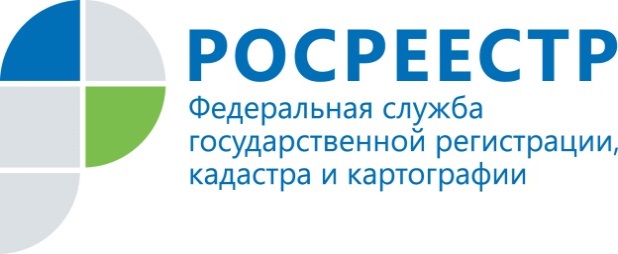 ПРЕСС-РЕЛИЗПомощник руководителя Управления Росреестра по Приморскому краю по СМИ  А. Э. Разуваева+7 (423) 241-30-58моб. 8 914 349 45 85
25press_rosreestr@mail.ruhttps://rosreestr.ru/  690091, Владивосток, ул. Посьетская, д. 48Сведения о госгранице будут внесены в ЕГРНРосреестр завершил подготовку сведений о российско-китайской государственной границе. Часть государственной границы между Российской Федерацией и Северной Кореей уже внесена в Единый государственный реестр недвижимости.Владивосток, 15.11.2019  Росреестр обеспечил подготовку сведений о российско-китайском участке государственной границы, расположенном в Приморском крае, с целью внесения этих сведений в Единый государственный реестр недвижимости (ЕГРН).В частности, ведомством было организовано выполнение на данных участках геодезических и картографических работ, а при обеспечении проверки прохождения российско-китайской государственной границы Росреестром были еще организованы гидрографические работы по определению середины главного фарватера на реках, по которым проходит государственная граница.Заместитель Министра экономического развития Российской Федерации – руководитель Росреестра Виктория Абрамченко отметила, что информация о прохождении государственной границы на российско-китайском участке имеет особое значение для поддержания международной стабильности и безопасности, развития добрососедских отношений и сотрудничества. Она востребована отраслями экономики, в том числе при создании и обновлении топографических карт и атласов, а также при внесении в ЕГРН сведений о государственной границе в отношении кадастрового округа «Приморский».Росреестр также подготовил итоговые документы проверки прохождения российско-китайской государственной границы для их подписания уполномоченными лицами РФ и КНР.Руководитель Управления Росреестра по Приморскому краю Евгений Русецкий подчеркнул, что определение прохождения государственной российско-китайской границы в Приморском крае позволит осуществить мероприятия по дальнейшему корректному описанию прохождения границы как субъекта РФ Приморского края, так и поворотных точек границ муниципальных образований, расположенных вдоль государственной границы. При этом необходимо отметить, что часть государственной границы между Российской Федерацией и Северной Кореей, протяжённостью в 39,7 км в этом году уже внесена в Единый государственный реестр недвижимости, что позволит в последующем формировать земельные участки без реестровых ошибок.    О РосреестреФедеральная служба государственной регистрации, кадастра и картографии (Росреестр) является федеральным органом исполнительной власти, осуществляющим функции по государственной регистрации прав на недвижимое имущество и сделок с ним, по оказанию государственных услуг в сфере ведения государственного кадастра недвижимости, проведению государственного кадастрового учета недвижимого имущества, землеустройства, государственного мониторинга земель, навигационного обеспечения транспортного комплекса, а также функции по государственной кадастровой оценке, федеральному государственному надзору в области геодезии и картографии, государственному земельному надзору, надзору за деятельностью саморегулируемых организаций оценщиков, контролю деятельности саморегулируемых организаций арбитражных управляющих. Подведомственными учреждениями Росреестра являются ФГБУ «ФКП Росреестра» и ФГБУ «Центр геодезии, картографии и ИПД». В ведении Росреестра находится ФГУП «Ростехинвентаризация – Федеральное БТИ». Территориальным отделом Росреестра в Приморском крае руководит с декабря 2004 года Евгений Александрович Русецкий.